Федерація футболу Сумської Області		                 ЗАЯВКОВИЙ   ЛИСТ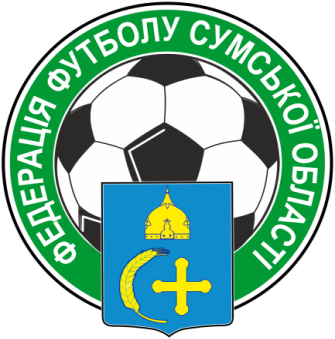 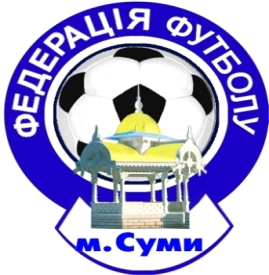 Допущено____ футболістів	                                                              Команди   Представник ФФСО           ________           		ДЮСШ ФК «Недригайлів» "____"_______________ 2019 - 2020 р.                        Учасника  ДЮФЛ СО з футболу серед юнаків 2006-07 р.н.ЗАТВЕРДЖУЮ: 					Допущено до змагань:Директор  футбольного клубу            		 ______________________________________        /_________/		               (вказати кількість гравців) Головний тренер						Лікар_________________________________/_________/			                                                                                            “         ”                              2019  р.		№ п/пПрізвище, ім’я, по-батькові(повністю)Дата народженняДозвіл лікаря(підпис, печатка)1Близнюк Владислав Олександрович30.10.062Бондаренко Богдан Миколайович26.12.063Булат Євген Володимирович16.02.064Ващенко Олександр Вікторович03.02.065Горбунов Владислав Олексійович01.12.086Дремов Артем Анатолійович24.03.077Заїка Владислав Валерійович11.06.078Захарченко Станіслав Костянтинович31.12.079Іванченко Тарас Михайлович18.11.0610Коренев Давид Русланович29.01.0711Мартинець Арсен Янович18.03.0712Науменко Дмитро Дмитрович31.12.0713Ничік Богдан Олександрович		14.10.0714Плахотний Павло Сергійович17.07.0615Поладич Владислав Дмитрович25.07.0716Прокопченко Олег Вікторович01.03.0617Соболь Максим Сергійович22.05.0718Таранченко Дмитро Володимирович14.11.0619Філоненко Денис Олександрович18.10.0720Юхтенко Сергій Сергійович20.12.06192021222324252627282930ПосадаПрізвище, ім’я, по-батькові(повністю)          Дата      народженняТелефонТелефонПосадаПрізвище, ім’я, по-батькові(повністю)          Дата      народженняСлужбовийДомашній Директор ДЮСШ Головний тренерТренер 